Betriebsanweisungfür Tätigkeiten mit Gefahrstoffengem. § 14 GefStoffV Betriebsanweisungfür Tätigkeiten mit Gefahrstoffengem. § 14 GefStoffV 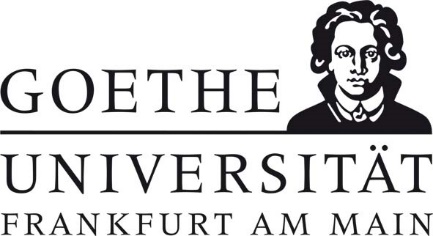 Geltungsbereich: Institut für 	Bereichsverantwortliche*r:                                                                                                                 Datum: Geltungsbereich: Institut für 	Bereichsverantwortliche*r:                                                                                                                 Datum: Geltungsbereich: Institut für 	Bereichsverantwortliche*r:                                                                                                                 Datum: Geltungsbereich: Institut für 	Bereichsverantwortliche*r:                                                                                                                 Datum: GefahrstoffbezeichnungGefahrstoffbezeichnungGefahrstoffbezeichnungGefahrstoffbezeichnungEssigsäureanhydrid (Acetanhydrid)Essigsäureanhydrid (Acetanhydrid)Essigsäureanhydrid (Acetanhydrid)Essigsäureanhydrid (Acetanhydrid)Gefahr für Mensch und UmweltGefahr für Mensch und UmweltGefahr für Mensch und UmweltGefahr für Mensch und Umwelt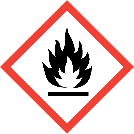 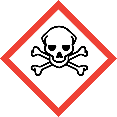 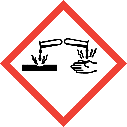 GEFAHR-  Flüssigkeit und Dampf entzündbar. (H226)-  Gesundheitsschädlich bei Verschlucken. (H302)-  Giftig beim Einatmen. (H331)-  Verursacht schwere Verätzungen der Haut und schwere Augenschäden. (H314)-  Kann die Atemwege reizen. (H335)-  Gefahr durch Ansammlung explosionsfähiger Atmosphäre in Bodennähe bei Versprühen bzw. Erwärmung! -  Erhöhte Entzündungsgefahr bei durchtränktem Material (z.B. Kleidung, Putzlappen). -  Reagiert mit starken Säuren/Laugen, mit starken Oxidationsmitteln oder mit Wasser unter heftiger Wärmeentwicklung. -  Verunreinigungen können die Zersetzung katalysieren. Vorsicht, Explosionsgefahr möglich. -  Reagiert unter heftiger Wärmeentwicklung z.B. mit Alkoholen, Aminen und Ammoniak. Bildet mit Ameisensäure gefährliche Gase und Dämpfe (Kohlenmonoxid). -  Wassergefährdungsklasse (WGK): 1 (schwach wassergefährdend)-  Flüssigkeit und Dampf entzündbar. (H226)-  Gesundheitsschädlich bei Verschlucken. (H302)-  Giftig beim Einatmen. (H331)-  Verursacht schwere Verätzungen der Haut und schwere Augenschäden. (H314)-  Kann die Atemwege reizen. (H335)-  Gefahr durch Ansammlung explosionsfähiger Atmosphäre in Bodennähe bei Versprühen bzw. Erwärmung! -  Erhöhte Entzündungsgefahr bei durchtränktem Material (z.B. Kleidung, Putzlappen). -  Reagiert mit starken Säuren/Laugen, mit starken Oxidationsmitteln oder mit Wasser unter heftiger Wärmeentwicklung. -  Verunreinigungen können die Zersetzung katalysieren. Vorsicht, Explosionsgefahr möglich. -  Reagiert unter heftiger Wärmeentwicklung z.B. mit Alkoholen, Aminen und Ammoniak. Bildet mit Ameisensäure gefährliche Gase und Dämpfe (Kohlenmonoxid). -  Wassergefährdungsklasse (WGK): 1 (schwach wassergefährdend)-  Flüssigkeit und Dampf entzündbar. (H226)-  Gesundheitsschädlich bei Verschlucken. (H302)-  Giftig beim Einatmen. (H331)-  Verursacht schwere Verätzungen der Haut und schwere Augenschäden. (H314)-  Kann die Atemwege reizen. (H335)-  Gefahr durch Ansammlung explosionsfähiger Atmosphäre in Bodennähe bei Versprühen bzw. Erwärmung! -  Erhöhte Entzündungsgefahr bei durchtränktem Material (z.B. Kleidung, Putzlappen). -  Reagiert mit starken Säuren/Laugen, mit starken Oxidationsmitteln oder mit Wasser unter heftiger Wärmeentwicklung. -  Verunreinigungen können die Zersetzung katalysieren. Vorsicht, Explosionsgefahr möglich. -  Reagiert unter heftiger Wärmeentwicklung z.B. mit Alkoholen, Aminen und Ammoniak. Bildet mit Ameisensäure gefährliche Gase und Dämpfe (Kohlenmonoxid). -  Wassergefährdungsklasse (WGK): 1 (schwach wassergefährdend)Schutzmaßnahmen und VerhaltensregelnSchutzmaßnahmen und VerhaltensregelnSchutzmaßnahmen und VerhaltensregelnSchutzmaßnahmen und Verhaltensregeln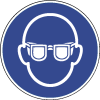 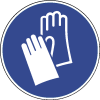 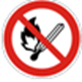 - Von Hitze, heißen Oberflächen, Funken, offenen Flammen und anderen Zündquellen fernhalten. Nicht rauchen.- An einem gut belüfteten Ort aufbewahren. Behälter dicht verschlossen halten.- Maßnahmen gegen elektrostatische Entladungen treffen. - Nicht essen, trinken oder schnupfen. - Im Labor am Arbeitsplatz Tagesbedarf nur in maximal 1-Liter-Behältern bereitstellen. - Lagerung im Labor nur im Gefahrstoffschrank, gegen Flammen und Hitzeeinwirkung geschützt. - Unter Verschluss, nur für fachkundige und zuverlässige Personen zugänglich, aufbewahren.- Einatmen von Dämpfen/Aerosolen vermeiden! Nur im Abzug arbeiten; Frontschieber geschlossen halten. - Berührung mit Augen und Haut vermeiden!  - Augenschutz tragen: Gestellbrille mit Seitenschutz. Bei Spritzgefahr: Korbbrille! - Handschutz tragen: Schutzhandschuhe aus Butylkautschuk (Butyl; 0,5 mm). -  Hautschutzplan beachten.- Schutzkleidung tragen: Laborkittel.- Vorsicht mit leeren Gebinden. Restmengen können gefährliche explosionsfähige Atmosphäre bilden!- Von Hitze, heißen Oberflächen, Funken, offenen Flammen und anderen Zündquellen fernhalten. Nicht rauchen.- An einem gut belüfteten Ort aufbewahren. Behälter dicht verschlossen halten.- Maßnahmen gegen elektrostatische Entladungen treffen. - Nicht essen, trinken oder schnupfen. - Im Labor am Arbeitsplatz Tagesbedarf nur in maximal 1-Liter-Behältern bereitstellen. - Lagerung im Labor nur im Gefahrstoffschrank, gegen Flammen und Hitzeeinwirkung geschützt. - Unter Verschluss, nur für fachkundige und zuverlässige Personen zugänglich, aufbewahren.- Einatmen von Dämpfen/Aerosolen vermeiden! Nur im Abzug arbeiten; Frontschieber geschlossen halten. - Berührung mit Augen und Haut vermeiden!  - Augenschutz tragen: Gestellbrille mit Seitenschutz. Bei Spritzgefahr: Korbbrille! - Handschutz tragen: Schutzhandschuhe aus Butylkautschuk (Butyl; 0,5 mm). -  Hautschutzplan beachten.- Schutzkleidung tragen: Laborkittel.- Vorsicht mit leeren Gebinden. Restmengen können gefährliche explosionsfähige Atmosphäre bilden!- Von Hitze, heißen Oberflächen, Funken, offenen Flammen und anderen Zündquellen fernhalten. Nicht rauchen.- An einem gut belüfteten Ort aufbewahren. Behälter dicht verschlossen halten.- Maßnahmen gegen elektrostatische Entladungen treffen. - Nicht essen, trinken oder schnupfen. - Im Labor am Arbeitsplatz Tagesbedarf nur in maximal 1-Liter-Behältern bereitstellen. - Lagerung im Labor nur im Gefahrstoffschrank, gegen Flammen und Hitzeeinwirkung geschützt. - Unter Verschluss, nur für fachkundige und zuverlässige Personen zugänglich, aufbewahren.- Einatmen von Dämpfen/Aerosolen vermeiden! Nur im Abzug arbeiten; Frontschieber geschlossen halten. - Berührung mit Augen und Haut vermeiden!  - Augenschutz tragen: Gestellbrille mit Seitenschutz. Bei Spritzgefahr: Korbbrille! - Handschutz tragen: Schutzhandschuhe aus Butylkautschuk (Butyl; 0,5 mm). -  Hautschutzplan beachten.- Schutzkleidung tragen: Laborkittel.- Vorsicht mit leeren Gebinden. Restmengen können gefährliche explosionsfähige Atmosphäre bilden!Verhalten im GefahrfallVerhalten im GefahrfallVerhalten im GefahrfallVerhalten im Gefahrfall-  Gefahrenbereich räumen und absperren, Vorgesetzte*n informieren.-  Ausgelaufenes/verschüttetes Produkt: Schutzbrille und Schutzhandschuhe benutzen. Bei unzureichender Lüftung geeigneten Atemschutz verwenden (Gasfilter A (braun)). Zündquellen vermeiden. Mit saugfähigem, unbrennbarem Material (z.B. Aktivkohle, Kalksteinmehl, Vermiculit, trockene Erde) aufnehmen und entsorgen! Feuchtigkeitszutritt verhindern. -  Im Brandfall: Löschmaßnahmen auf die Umgebung abstimmen. Löschpulver, Kohlendioxid, alkoholbeständiger Schaum. NICHT Wasser verwenden! Entstehung gefährlicher Dämpfe/Gase (z.B. Kohlenmonoxid)! Berstgefahr bei Erwärmung. -  Eindringen in Boden, Gewässer und Kanalisation verhindern!-  Gefahrenbereich räumen und absperren, Vorgesetzte*n informieren.-  Ausgelaufenes/verschüttetes Produkt: Schutzbrille und Schutzhandschuhe benutzen. Bei unzureichender Lüftung geeigneten Atemschutz verwenden (Gasfilter A (braun)). Zündquellen vermeiden. Mit saugfähigem, unbrennbarem Material (z.B. Aktivkohle, Kalksteinmehl, Vermiculit, trockene Erde) aufnehmen und entsorgen! Feuchtigkeitszutritt verhindern. -  Im Brandfall: Löschmaßnahmen auf die Umgebung abstimmen. Löschpulver, Kohlendioxid, alkoholbeständiger Schaum. NICHT Wasser verwenden! Entstehung gefährlicher Dämpfe/Gase (z.B. Kohlenmonoxid)! Berstgefahr bei Erwärmung. -  Eindringen in Boden, Gewässer und Kanalisation verhindern!-  Gefahrenbereich räumen und absperren, Vorgesetzte*n informieren.-  Ausgelaufenes/verschüttetes Produkt: Schutzbrille und Schutzhandschuhe benutzen. Bei unzureichender Lüftung geeigneten Atemschutz verwenden (Gasfilter A (braun)). Zündquellen vermeiden. Mit saugfähigem, unbrennbarem Material (z.B. Aktivkohle, Kalksteinmehl, Vermiculit, trockene Erde) aufnehmen und entsorgen! Feuchtigkeitszutritt verhindern. -  Im Brandfall: Löschmaßnahmen auf die Umgebung abstimmen. Löschpulver, Kohlendioxid, alkoholbeständiger Schaum. NICHT Wasser verwenden! Entstehung gefährlicher Dämpfe/Gase (z.B. Kohlenmonoxid)! Berstgefahr bei Erwärmung. -  Eindringen in Boden, Gewässer und Kanalisation verhindern!-  Gefahrenbereich räumen und absperren, Vorgesetzte*n informieren.-  Ausgelaufenes/verschüttetes Produkt: Schutzbrille und Schutzhandschuhe benutzen. Bei unzureichender Lüftung geeigneten Atemschutz verwenden (Gasfilter A (braun)). Zündquellen vermeiden. Mit saugfähigem, unbrennbarem Material (z.B. Aktivkohle, Kalksteinmehl, Vermiculit, trockene Erde) aufnehmen und entsorgen! Feuchtigkeitszutritt verhindern. -  Im Brandfall: Löschmaßnahmen auf die Umgebung abstimmen. Löschpulver, Kohlendioxid, alkoholbeständiger Schaum. NICHT Wasser verwenden! Entstehung gefährlicher Dämpfe/Gase (z.B. Kohlenmonoxid)! Berstgefahr bei Erwärmung. -  Eindringen in Boden, Gewässer und Kanalisation verhindern!Erste HilfeErste HilfeErste HilfeNOTRUF 112Selbstschutz beachten. Vorgesetzte*n informieren.Nach Augenkontakt: Augen unter Schutz des unverletzten Auges sofort ausgiebig (mind. 10 Minuten) beigeöffneten Augenlidern mit Wasser spülen und Augenarzt/Augenärztin aufsuchen.Nach Hautkontakt: Verunreinigte Kleidung ausziehen; Haut mit viel Wasser spülen. Verätzungen und Wunden keimfrei abdecken.Nach Einatmen: Verletzte*n aus dem Gefahrenbereich bringen. Frischluftzufuhr.  Nach Verschlucken: Sofortiges kräftiges Ausspülen des Mundes. Wasser in kleinen Schlucken trinken lassen. Arzt/Ärztin aufsuchen.Selbstschutz beachten. Vorgesetzte*n informieren.Nach Augenkontakt: Augen unter Schutz des unverletzten Auges sofort ausgiebig (mind. 10 Minuten) beigeöffneten Augenlidern mit Wasser spülen und Augenarzt/Augenärztin aufsuchen.Nach Hautkontakt: Verunreinigte Kleidung ausziehen; Haut mit viel Wasser spülen. Verätzungen und Wunden keimfrei abdecken.Nach Einatmen: Verletzte*n aus dem Gefahrenbereich bringen. Frischluftzufuhr.  Nach Verschlucken: Sofortiges kräftiges Ausspülen des Mundes. Wasser in kleinen Schlucken trinken lassen. Arzt/Ärztin aufsuchen.Selbstschutz beachten. Vorgesetzte*n informieren.Nach Augenkontakt: Augen unter Schutz des unverletzten Auges sofort ausgiebig (mind. 10 Minuten) beigeöffneten Augenlidern mit Wasser spülen und Augenarzt/Augenärztin aufsuchen.Nach Hautkontakt: Verunreinigte Kleidung ausziehen; Haut mit viel Wasser spülen. Verätzungen und Wunden keimfrei abdecken.Nach Einatmen: Verletzte*n aus dem Gefahrenbereich bringen. Frischluftzufuhr.  Nach Verschlucken: Sofortiges kräftiges Ausspülen des Mundes. Wasser in kleinen Schlucken trinken lassen. Arzt/Ärztin aufsuchen.Sachgerechte EntsorgungSachgerechte EntsorgungSachgerechte EntsorgungSachgerechte EntsorgungAbfälle in geschlossenen Behältern sammeln und nach Abfallrichtlinie über das zentrale Zwischenlager (Tel.: 798 – 29392) entsorgen.Abfälle in geschlossenen Behältern sammeln und nach Abfallrichtlinie über das zentrale Zwischenlager (Tel.: 798 – 29392) entsorgen.Abfälle in geschlossenen Behältern sammeln und nach Abfallrichtlinie über das zentrale Zwischenlager (Tel.: 798 – 29392) entsorgen.Abfälle in geschlossenen Behältern sammeln und nach Abfallrichtlinie über das zentrale Zwischenlager (Tel.: 798 – 29392) entsorgen.